1 урок13.05. ФизикаТема урока: Решение задач. Записать в тетрадь дату и тему урока.Переписать в тетрадь решенные на уроке задачи.Срок сдачи: 17.05. (до 19.00 час.)Выполненное задание выслать по WhatsApp  8-950-200-85-37 или на почту: pioekbg@mail.ru2 урокисторияИстория13.05Наука и техника России в XVIII веке.
Интернет-урок:
Образование в России. Российская наука и техника в XVIII веке.https://www.youtube.com/watch?v=Zp0zzM6S2TIПросмотреть интернет-урок. Прочитать учебник: История России. 8 класс. Учебное пособие под ред. Торкунова А.В., 3-е изд. М.: Просвещение, 2018. Часть 2, Стр. 81-86.Письменно (не более одной страницы в формате Word или 2-х тетрадных страниц) ответить на вопросы рубрики «Вопросы и задания для работы с текстом материала, предназначенного для самостоятельной работы» (Стр. 85):- на вопрос №1 отвечает Белоногова; - на вопрос №2 отвечает Платонов; - на вопрос №3 отвечает Комлева;- на вопрос №4 отвечает Прокупик.3 урок13.05.  ОБЖТема урока: Повторительно-обобщающий урок (задания выполнены на уроке).4 урокматематика5 урокрусский языкРусский языкСинтаксис простого предложения. Комплексное повторениеТеоретический материал для повторенияСправочные материалы: Синтаксис – раздел грамматики, в котором изучается строение и значение синтаксических единиц.Пунктуация содержит систему знаков препинания и правил их постановки. Знаки помогают членить текст на предложения, установить связи и отношения между словами в предложении.Словосочетание — это сочетание слов, связанных между собой по смыслу и грамматическиПредложение является главным средством выражения мысли. Предложение имеет грамматическую основу и интонацию законченностиПодлежащее и сказуемое — главные члены предложения. Они составляют его грамматическую основу.   Подлежащее – главный член предложения, который обозначает, о ком или о чѐм говорится в предложении. Подлежащим может быть слово или группа слов, отвечающих на вопросы кто? что? и связанных со сказуемым по смыслу   грамматически.Сказуемое – это главный член предложения, который обозначает, что говорится о подлежащем, и отвечает на вопросы что делает предмет? каков он? что это такое? кто он такой? Сказуемое чаще всего выражается глаголом. Оно может быть выражено также именем существительным или прилагательнымТире между подлежащим и сказуемымЕсли подлежащее и сказуемое выражены именем существительным в именительном падеже, между ними ставится тире. Если при сказуемом имеются слова это, вот, тире ставится перед ними.Второстепенные члены предложения:Дополнение –  второстепенный член предложения, который обозначает предмет и отвечает на вопросы косвенных падежей (то есть всех, кроме именительного), называется дополнением. Обычно дополнение относится к глаголу-сказуемому и чаще всего выражается существительным или местоимением в косвенном падеже. Определение Определение – второстепенный член предложения, который обозначает признак предмета и отвечает на вопросы какой? который? чей?, называется определением. Чаще всего определение выражается именем прилагательным. Прилагательное согласуется (ставится в том же роде, числе, падеже) с существительным, которое оно поясняет. Определения могут не только характеризовать предмет по цвету, форме и т. д., но и выражать чувства человека, его впечатления от предмета.Обстоятельством называется член предложения, который обозначает, как, когда, где совершается действие, и отвечает на вопросы: где? куда? откуда? (обстоятельство места); как? каким образом? (обстоятельство образа действия); когда? как долго? (обстоятельство времени). Обстоятельства обычно выражаются наречиями или именами существительными в косвенных падежах. Обстоятельства, указывая, где, как, когда, как долго происходит действие, помогают описать его более точно, конкретно. Поэтому обстоятельства чаще всего относятся к сказуемомуОбращение – это слово или сочетание слов, которые называют того, к кому обращаются с речью. Обращение не является членом предложения. 2. При обращении наблюдается особая интонация: на слове-обращении голос повышается, а после обращения соблюдается пауза. В предложении обращение может занимать любое место: в начале, в середине или в конце предложения. 3. Обращение выделяется запятыми: Папа, расскажи мне о Третьяковской галерее! Желаем вам, дорогие ребята, успехов в учѐбе! Ты сядь ко мне поближе, мама.Однородные члены предложения    отвечают на один и тот же вопрос и относятся к одному и тому же члену предложения. Однородные члены не зависят друг от друга. Они произносятся с интонацией перечисления. Однородными могут быть как главные, так и второстепенные члены предложения.При однородных членах предложения могут быть обобщающие слова. Они дают общее название предметам, признакам, которые обозначены однородными членами. Обобщающие слова отвечают на тот же вопрос и являются тем же членом предложения, что и однородные члены,После обобщающего слова перед однородными членами ставится двоеточиеПричастный и деепричастный обороты – обособленные члены предложения.Деепричастие и деепричастный оборот выделяются всегда. Причастный оборот обособляется запятыми, если он находится после определяемого словаСложное предложение –   это такое предложение, которое имеет две или несколько грамматических основ и представляет собой смысловое, грамматическое и интонационное единство. Части сложного предложения могут связываться: 1) с помощью интонации; 2) с помощью интонации и союзов а, и, но, что, когда, потому что, чтобы и др. Части сложного предложения разделяются запятой.Предложения с прямой речью Прямая речь — слова какого-либо лица, передаваемые без изменения. Прямая речь сопровождается словами автора, из которых мы узнаѐм, кому принадлежит прямая речь. Слова автора могут стоять до и после прямой речи.Прямая речь заключается в кавычки, первое слово пишется с большой буквы. Если прямая речь стоит после слов автора, то после них ставится двоеточие. Если прямая речь стоит перед словами автора, то после неѐ ставится вопросительный или восклицательный знак, либо (после кавычек) запятая. Слова автора начинаются с маленькой буквы, и перед ними ставится тире.Выполнить задания теста  в данной форме  или на отдельном листе  (лист сфотографировать,  отправить),  выслать по адресу на сайт школы everest.distant andex.ru или по адресу: nadez-antonova@yandex.ru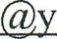 Не забудьте указать фамилию и датуФамилия, имя ______________________________________8 А классДата______________________________Тестовая работа по теме «Синтаксис»1. Прочитайте предложение: Никогда не забывайте, что театр живет не блеском огней роскошью декораций и костюмов эффектными мизансценами  а идеями драматурга. Придаточное предложение в нем стоит ….  1) перед главным предложением                               2) после главного предложения3) в середине главного предложения                        4) здесь нет придаточного предложения2. Какая пара слов является словосочетанием?1) позвонишь родителям                 2) часы и минуты3) между скал                                   4) пёс понятлив3. Укажите, на месте каких цифр должны стоять запятые, выделяющие причастный оборот. (Знаки препинания не расставлены.) По протоптанному окладчиками (1) глубокому снегу (2) мы погружаемся в таинственную глубину леса (3)покрывшего нас своей тишиной.1) 1                      2) 1, 2                  3) 3                4) 1, 2, 3 4. Укажите, на месте каких цифр должны стоять запятые, выделяющие причастный оборот. (Знаки препинания не расставлены.) Я обтаптываю мягкий(1) ссыпающийся снег (2) оглядываю своих соседей (3) одетых в белые балахоны.1) 3            2) 1, 2                    3) 2, 3                    4) 1, 2, 35.В каком варианте ответа правильно указаны все цифры, на месте которых в предложении должны стоять запятые? Часовой (1) не успев (2) вскрикнуть (3) упал (4) в бушевавший под опорами моста (5) водоворот. (Алексеев М.)1) 1,3    2) 1,3,4,5    3) 3,4   4) 3,4,56. В каком варианте ответа правильно указаны все цифры, на месте которых в предложении должны стоять запятые? Сенька надвинул на брови пилотку (1) и (2) согнувшись (3) побежал (4) к видневшемуся сквозь сосенки (5) белому домику. (Некрасов В.)1) 1,3        2) 2,3        3) 1,3,4     4) 2,3,57. Какое предложение является сложноподчинённым?1) Не в силе Бог, но в правде.2) Если в произведении рассказывается о святом, то оно относится к жанру жития.3) Подготовьте письменную характеристику князя Александра, используя художественные средства повести.4) Было тогда великое притеснение от иноплеменников, и сгоняли они христиан, веля им воевать вместе с ними.8. Какое предложение является сложным?1) Собака задрала лохматый хвост бубликом, повесила язык и побежала в глубь двора.2) Наступила ночь, вышел месяц.  3) Но главное — любить природу, охранять ее.4) В тенистых аллеях Тригорского парка воображение легко рисует любимую героиню Пушкина — Татьяну, выросшую среди лесов и полей, преданную им душой.9. В каком предложении знаки препинания расставлены правильно?1) Можно, конечно и трусливому зайцу набраться храбрости.2) Кто волны вас остановил, кто оковал ваш бег могучий?3) Освободившись от стрелы, тигр тотчас направился в лес.4) «Олег только боксом и бредит» — заявил отец.10. Укажите сложносочиненное предложение. 1) В глубине парка раскинулась большая прямоугольная площадка, которая была окружена старыми липами. 2) В глубине парка раскинулась большая прямоугольная площадка, и на ней летними вечерам играл духовой оркестр. 3) В глубине парка раскинулась большая прямоугольная площадка, вся увитая диким виноградом. 4) Он закончил свое выступление, однако никто не понял этих слов.  11. В каком словосочетании вид связи — СОГЛАСОВАНИЕ?1) скачет на коне2) встретил вас3) вторая попытка4) читал лёжа12. Укажите сложносочиненное предложение с противительным союзом. 1) Домик был небольшой, зато чистенький и уютный.  2) От воды стал подниматься туман, и отец приказал Евсеичу отвести меня домой. 3) В комнате не было тихо, в доме тоже начиналось движение. 13. Укажите правильное объяснение пунктуации в предложении:  Шел первый снег (_)  и все в природе находилось под властью этого молодого первого снега. 1) сложное предложение, перед союзом И запятая не нужна 2) простое предложение с однородными членами, перед союзом И запятая не нужна 3) сложное предложение, перед союзом И запятая нужна 4) простое предложение с однородными членами, перед союзом И нужна запятая14. В каком предложении на месте пропуска ставится тире?1) Ты (..) настоящий друг.2) Три (..) число магическое.3) С другом и горе (..) не беда.4) Ласковое слово (..) что солнышко в ненастье.15. В каком предложении есть глагол, выступающий в роли дополнения?1) Я начал заниматься по-настоящему только недавно.2) Вы перестанете разговаривать на уроке?!3) Мушкетёры всегда готовы помочь другу.4) Капитан приказал поднять якорь.16. В каком предложении надо поставить только одну запятую?1) Глубоко в ущелье как стальной клинок сверкала узкая река.2) Старая берёза с трудом вбирая соки земли росла у калитки.3) Проиграв первый гейм теннисист всё же выиграл партию.4) Сделав большой круг я ни с чем вернулся обратно не найдя своих товарищей.17.Выберите грамматически правильное продолжение предложения: Закрыв книгу, 1) герои надолго остаются в нашей памяти. 2) обдумывается прочитанное. 3) постарайтесь представить ее героев. 4) у меня возникло желание перечитать ее. 18. Укажите предложение с грамматической ошибкой (с нарушением синтаксической нормы). График проведения ремонтных работ в цехах завода был нарушен вопреки указания директора. Те, кто сидел на берегу реки, не раз испытывали ни с чем не сравнимое блаженство. Приезжий, видимо турист, спросил у прохожего, есть ли поблизости почта. Моя сестра любит играть на фортепиано и петь в хоре. 19. Укажите предложение с грамматической ошибкой (с нарушением синтаксической нормы). График проведения ремонтных работ в цехах завода был нарушен вопреки указания директора. Те, кто сидел на берегу реки, не раз испытывали ни с чем не сравнимое блаженство. Приезжий, видимо турист, спросил у прохожего, есть ли поблизости почта. Моя сестра любит играть на фортепиано и петь в хоре. 20. В каком предложении придаточную часть сложноподчинённого предложения нельзя заменить обособленным определением, выраженным причастным оборотом? 1) Благодаря солнечным батареям,  которые установлены на крышах домов, расходы на электроэнергию снижаются в десять раз. 2) Осенним утром солнце напоминает кусок речного льда, который тает над еловыми берегами. 3) Как показали исследования учёных, кислорода, которым мы дышим, в составе первичной атмосферы Земли не было. 4) Громко шелестит под сапогами сухая, ломкая трава, которую ещё не тронул иней. 21. В каком предложении придаточную часть сложноподчинённого предложения нельзя заменить обособленным определением, выраженным причастным оборотом? В одиннадцатом классе мы после уроков заходили в кафе, которое находилось на площади у Дворца культуры. Есть люди, которые с самого раннего детства несут на себе какой-то отпечаток избранности. Так как мы не смогли отменить ту вашу встречу в Лондоне, которая состоится завтра, то было принято решение, обменять билеты. По слухам, которые иногда до нас доходили, Женя стал первоклассным военным врачом. 22. Укажите предложение, в котором нужно поставить одну запятую. (Знаки препинания не расставлены.) Много желал да ничего не поймал. Идеальный дворянин должен был походить на героя рыцарских романов и на персонажа античной истории и на христианского проповедника. Преподаватель рисования обратил внимание на способности и склонности мальчика и убедил родителей отдать ребёнка в училище живописи. Дачники лениво гуляют под зонтиками или сидят в тени деревьев. 23. В каком варианте ответа правильно указаны и объяснены все запятые? Стиль модерн (1) выдвинув на первый план идею создания новых форм и выразительных средств (2) изменил сознание архитекторов. 1 - выделяется деепричастный оборот 1 - выделяется причастный оборот 1, 2 - выделяется причастный оборот 1, 2 - выделяется деепричастный оборот 24. В каком варианте ответа правильно указаны все цифры, на месте  которых в предложении должны стоять запятые? Эпоха (1) начавшаяся (2) после открытий Галилео Галилея (3) и завершившаяся работами Исаака Ньютона (4) обозначила новый этап в развитии науки и техники. 1) 1                      2) 2, 4                         3) 1, 4                                4) 1, 3 25. В каком варианте ответа правильно указаны все цифры, на месте которых в предложении должны стоять запятые? В ненастье сосны стонут, и их ветки (1) сгибаемые порывами разъярённого ветра (2) трещат (3) иногда царапая (4) иглами по коре дерева. 1) 1, 2                      2) 3, 4                       3) 1, 2, 3                    4) 1, 2, 3, 4 26. Укажите предложение с однородными сказуемыми(знаки препинания не расставлены)1) Воздух совершенно прозрачен и заметны даже невооружённым глазом его переливы в ярком солнечном свете.2)Мы перешептываясь и не двигаясь с места стояли молча очарованные буйством небесных красок.3)Окончив лицейя приехал из Москвы домой откровенно скучая в нашем угрюмом домике4)Можно любить родник или тропинку тихое озеро или густой лес синюю ночь или светлое утро.27. В каком предложении два обособленных обстоятельства, выраженных деепричастными оборотами (знаки препинания не расставлены)1)Егор постоял немного вслушиваясь в темноту и улыбнувшись про себя зашагал ещё быстрее.2)Тогда Кузьма Кузьмич достав из кармана свежий огарок зажёг его и сел рядом с Дашей. 3)Через полминуты соловей пустил высокую мелкую дробь и испробовав таким образом свой голос начал петь.4)Дедушка ясно сознательно улыбнулся показав дёсны и проговорил что-то тихо.28. В каком из предложений нет обособленного причастного оборота (знаки препинания не расставлены)1)На сцене находился какой-то нарядный мужчина бойкий и весёлый.2)В небо быстро и величественно поднимался улетающий в другую страну самолет. 3)Ворона на дереве громко каркающая куда-то в сторону привлекла наше внимание.4) Бушующая непогода помешала нам вовремя продолжить путь.29. В каком варианте все сочетания являются словосочетаниями1)Пурпурной полосой, оставить в комнате, веет вьюга2) ещё прекрасней, другую губернию, верить всем,3)своего отца, через забор, срубили дерево,4) петь о счастье, глупые дети, водить за нос30. Укажите предложение, в котором нет и не может быть подлежащего1)Выйдем с тобой побродить в лунном сиянии.2)В саду ночью ветром посбивало все яблоки и сломило одну старую сливу 3)Я сердце по свету рассеять готов.4)Дни поздней осени бранят обыкновенно.. Количество баллов____________ Оценка____________(30-28 баллов – 5; 27-21 балл – 4; 20-10 – 3; меньше 10 – 2)6 уроканглийскийПосмотреть видеоурок по ссылке. Прочитать теорию после видеоурока. Проработать лексику в разделе «слова и выражения» (слушать и повторять вслух). Проработать фразы в разделе «ознакомиться с фразами»Выполнить упражнение, сделать скриншот/любое фото с последним предложением и «задание завершено».!!! ПРИДУМАТЬ И НАПИСАТЬ 7 ПРИМЕРОВ СО СЛОВАМИ ИЗ РАЗДЕЛА «СЛОВА И ВЫРАЖЕНИЯ» И МОДАЛЬНЫМИ ГЛАГОЛАМИ. БЕЗ ЭТОГО ЗАДАНИЯ ЗА УРОК В ЖУРНАЛЕ БУДЕТ ОЦЕНКА «2».  Присылать результаты ТОЛЬКО на электронную почту 79193773311@mail.ru или на общую почту школы. ОБЯЗАТЕЛЬНО в теме письма указывать: предмет, фамилию, имя и класс. https://puzzle-english.com/exercise/modal-verb-should-must-have-to7 урокинформатикаИнформатикаВыполнить тест. Можно в тетради и выслать фото, можно в Word и выслать файл.Тест по теме «Обработка графической информации»Дайте характеристику растровых изображений, ответив кратко на следующие вопросы.Из каких элементов строится изображение?Как изменяется качество изображения при масштабировании?О чем сохраняется информация в памяти компьютера?Дайте характеристику векторных изображений, ответив кратко на следующие вопросы.Из каких элементов строится изображение?Как изменяется качество изображения при масштабировании?Какая информация заносится в память компьютера при сохранении?Перечислите графические примитивы, которыми можно воспользоваться, чтобы построить следующее  графическое изображение. 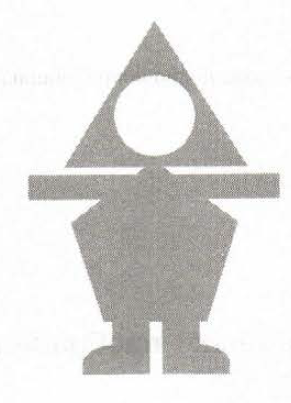 Вычеркнуть форматы не графических файлов:Docgifexebmpjpgwmfxls